Die polisie is op soek na ’n “sjarmante vrou” wat haar as ’n huiswerker voordoen en dan haar werknemers glo rot en kaal besteel sodra hulle haar begin vertrou.Dit is glo nie die eerste keer dat Maria Lillian Mahlangu (41) haar as ’n huiswerker en kinderoppasser voordoen, ’n gesin se vertroue wen en dan met waardevolle items verdwyn nie. In 2013 het die Brooklyn-polisiekantoor ’n foto van Mahlangu uitgereik nadat sy glo ’n gesin in Garsfontein, in die ooste van Pretoria, besteel het. Kort daarna het nog ’n gesin, die keer van Centurion, na vore gekom en gesê Mahlangu het na bewering hul ses maande oue babadogtertjie agt ure lank alleen in ’n donker kamer gelos terwyl sy die huis rot en kaal besteel het.Mahlangu het in Januarie vanjaar klaarblyklik weer in die Boschkop-omgewing toegeslaan. Volgens maj. Mack Mngomezulu, provinsiale polisiewoordvoerder, word dié saak deur die Boschkop-polisiekantoor ondersoek. Die ander vyf sake teen haar is óf teruggektrek óf die dossiere is as onopgelos toegemaak. Mahlangu adverteer glo haar dienste in plaaslike koerante. Wanneer mense haar nader om huiswerk te doen, wen sy glo eers hul vertroue en verdwyn ná ’n paar maande met juwele en ander waardevolle items.Chantell Rheeder en Stevie Brown, van Kosmosdal in Centurion, het in 2013 aan Tshwane-Beeld vertel Mahlangu het twee maande by hulle gewerk voordat sy hulle besteel het. Hulle het haar advertensie op ’n aansteekbord in ’n winkelsentrum gesien en was dadelik mal oor haar. Mahlangu het in die jong gesin se gastekamer ingetrek, maar het twee maande later glo met ’n televisiestel, juwele en ’n eetstel verdwyn. Sy het die paartjie se babadogtertjie, Tikara, alleen in die huis gelos. 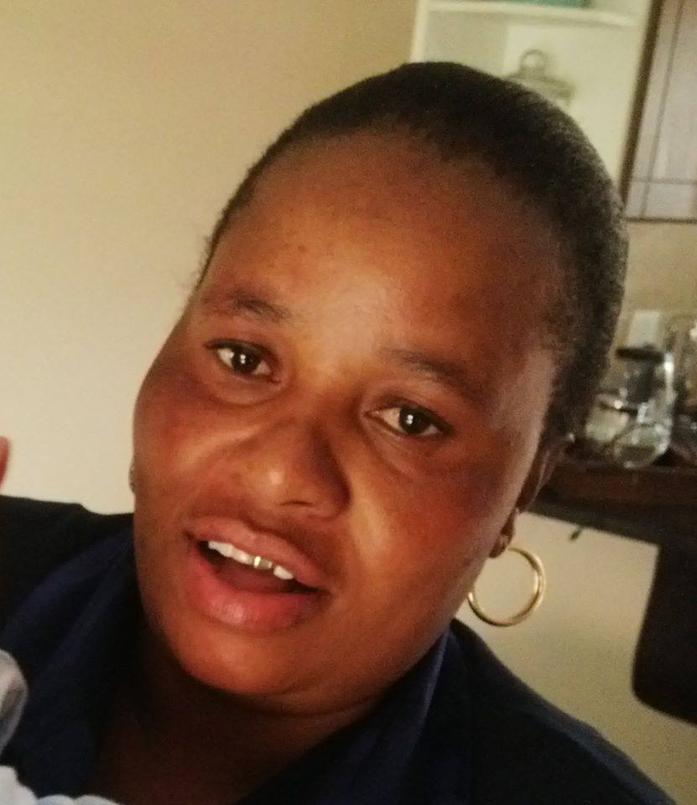 